№ 68                                                                               от "16" февраля  2021 годаР Е Ш Е Н И Е Собрания депутатов Шиньшинского сельского поселения Об утверждении порядка назначения и проведения собраний граждан в целях рассмотрения и обсуждения вопросов внесения инициативных проектов в Шиньшинском сельском поселении         На основании статьи 29 Федерального закона от 06.10.2003 № 131-ФЗ «Об общих принципах организации местного самоуправления в Российской Федерации», Уставом Шиньшинского сельского поселения Моркинского муниципального района Республики Марий Эл  Собрание  депутатов Шиньшинского сельского поселения РЕШИЛО:1. Утвердить порядок назначения и проведения собраний граждан в целях рассмотрения и обсуждения вопросов внесения инициативных проектов в Шиньшинском сельском поселении согласно приложению.2.Настоящее решение вступает в силу после его обнародования .Глава Шиньшинского сельского поселения                          Р.Николаева УТВЕРЖДЕНрешением  Собрания депутатовШиньшинского сельского поселения   от  19 февраля   2021 года  №68                                                                        Порядокназначения и проведения собраний граждан в целях рассмотрения и обсуждения вопросов внесения инициативных проектов на территории  Шиньшинского сельского поселения Глава 1. Общие положения         1.1. Настоящий порядок назначения и проведения собраний граждан в целях рассмотрения и обсуждения вопросов внесения инициативных проектов на территории Шиньшинского сельского поселения  (далее по тексту – Порядок) разработан в соответствии с Конституцией Российской Федерации, федеральным законодательством и Уставом Шиньшинского сельского поселения Моркинского муниципального района Республики Марий Эл  и определяет порядок назначения и проведения собраний, полномочия собраний.        1.2. В собрании граждан имеют право участвовать граждане Российской Федерации, достигшие возраста 16 лет, проживающие на территории Шиньшинского сельского поселения  , а также иностранные граждане, постоянно или преимущественно проживающие на территории поселения , обладающие при осуществлении местного самоуправления правами в соответствии с международными договорами Российской Федерации и федеральными законами.       1.3. Расходы, связанные с подготовкой и проведением собраний граждан в целях рассмотрения и обсуждения вопросов внесения инициативных проектов на территории Шиньшинского сельского поселения  , осуществляются за счёт средств бюджета поселения.Глава 2. Полномочия собрания     2.1. К полномочиям собрания граждан относится обсуждение вопросов внесения инициативных проектов и их рассмотрение.Глава 3. Инициатива проведения собрания        3.1. Организатором собрания граждан по обсуждению вопроса внесения инициативных проектов вправе выступить инициаторы инициативных проектов: физические, юридические лица, соответствующие требованиям, установленным Федеральным законом от 06 октября 2003 года № 131-ФЗ «Об общих принципах организации местного самоуправления в Российской Федерации», порядком выдвижения, внесения, обсуждения, рассмотрения инициативных проектов, а также проведения их конкурсного отбора в Шиньшинском сельском поселении  .        3.2. Организатор собрания граждан обязан подать в Собрание  депутатов Шиньшинского сельского поселения  уведомление о проведении собрания граждан в письменной форме.        3.3. В уведомлении указываются:1) цель собрания граждан;2) место проведения собрания;3) дата, время начала и окончания собрания граждан;4) предполагаемое количество участников собрания граждан;5) наименование инициативного проекта;6) территория Шиньшинского сельского поселения  , на которой может реализовываться инициативный проект.8) фамилия, имя, отчество организатора собрания граждан, сведения о его месте жительства или пребывания и номер телефона;9) фамилии, имена и отчества лиц, уполномоченных организатором собрания граждан выполнять распорядительные функции по организации и проведению собрания граждан;10) дата подачи уведомления о проведении собрания граждан.Уведомление о проведении собрания граждан подписывается организатором собрания граждан и лицами, уполномоченными организатором собрания граждан выполнять распорядительные функции по организации и проведению собрания граждан.       3.4. Решение о назначении собрания граждан принимается Собранием  депутатов Шиньшинского сельского поселения  не позднее 7 дней со дня поступления уведомления о проведении собрания граждан.      3.5. В решении Собрания  депутатов о проведении собрания устанавливается дата, время, место проведения, вопрос (вопросы), выносимый на рассмотрение, предполагаемое количество участников собрания, а также ответственное лицо - организатор собрания (лица, но не более 3 человек) за подготовку и проведение собрания, населённый пункт (населённые пункты), жители которого будут участвовать в собрании, численность граждан, проживающих в этом населённом пункте (населённых пунктах).     3.6. Решение Собрания  депутатов о проведении собрания граждан принимается не позднее чем за 7 дней до дня проведения собрания и доводится до жителей через средства массовой информации и через информационные стенды течение 5 дней с момента принятия решения.Глава 4. Порядок проведения собрания      4.1. Собрание открывает должностное лицо органа местного самоуправления поселения, или один из организаторов собрания.      4.2. Для ведения собрания избирается президиум в количестве от трёх до десяти человек, из числа которых выбирают председательствующего и секретаря.      4.3. Для подсчёта голосов при вынесении вопросов на голосование выбирается счётная комиссия в количестве от 2 до 4 человек из присутствующих на собрании граждан.      4.4. Выборы президиума, утверждение повестки и регламента проведения собрания граждан производится большинством голосов от присутствующих на собрании граждан.      4.5. Предложения по составу президиума, счётной комиссии, проект регламента проведения собрания готовит ответственное лицо за подготовку и проведение собрания.      4.6. Секретарём собрания граждан ведётся протокол.        4.7. Ответственный за подготовку и проведение собрания обеспечивает регистрацию количественного состава граждан.     4.8. Решения принимаются большинством голосов от присутствующих на собрании открытым голосованием. Решения оформляются протокольно.                                                  Глава 5. Итоги собрания      5.1. В протоколе указываются дата, время, место проведения собрания, повестка, количество присутствующих граждан, состав президиума, состав счётной комиссии, представители органов местного самоуправления округа, содержание выступлений, результаты голосования, принятые решения. Протокол собрания оформляется секретарём собрания в течение 5 рабочих дней со дня проведения собрания.       5.2. Протокол собрания граждан подписывается председателем и секретарём собрания и направляется в Собрание депутатов Шиньшинского сельского поселения.       5.3. Итоги собрания подлежат опубликованию (обнародованию) в течение 5 дней с момента проведения собрания.       5.4. Протокол собрания граждан вместе с инициативным проектом направляется в Шиньшинскую сельскую администрацию, для организации работы по рассмотрению инициативных проектов, а также проведению их конкурсного отбора в соответствии с порядком выдвижения, внесения, обсуждения, рассмотрения инициативных проектов, а также проведения их конкурсного отбора в Шиньшинском сельском поселении.Шенше ял кундемдепутатше- влакын  Погынжо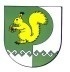 Собрание депутатовШиньшинского сельского поселения425 154 Морко район.Шенше ял, Петров  урем, 1вТелефон-влак: 9-61-97425 154, Моркинский район,село Шиньша, ул.Петрова, 1вТелефоны: 9-61-97